AYSO Board Meeting Minutes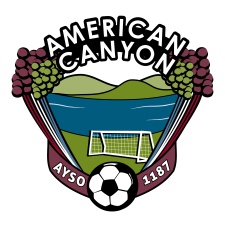 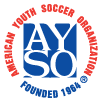 May 23, 20136:00 PM – Mi Zacatecas - American CanyonBoard MembersBoard MemberTopic	Responsible	TimeOpening	Board	6:00Registration Update	Diehl-Weyant/S Jones	6:05What Went Well/What needs ImprovementWhere we are regarding numbersFinalizing late comersWrap up Registration eventWhat to do with parents requesting registration after June 1st?Uniforms	FoxVolunteer Status	Dugdale/ Mannor	6:30What is needed for PY2013? Planning on 350What is needed to certify a volunteer BEFORE they begin their work?Coaching UpdateCoaching  Update	Flores/Connors/Vides/Ortiz/Segura	6:40Expansion of AYSO Coaching/Player skills for PY13Needed Coaches per Age Group# of players per team Max LimitsCoaching certificationsReferee Update 	Jones/Vega/Burnett	7:00Referee Advancement OpportunitiesNew Referee orientationsYouth AppreciationElite update	Ortiz/Segura	7:10AC Barcelona – Final Roster?Treasury Report	Murphy	7:15Outstanding AP Account BalanceAre we in check for PY2013 Budget?Safety Issues	Naranjo	7:20	Goals being labeled and secured prior to August 1	Open Items	Entire Board	7:25Soccer Locker CleanupNew Soccer LockerChallenger camp – about 45 players registeredClose		7:45Sam Link, Regional Commissioner Cynthia Murphy, Treasurer Melissa Diehl, Registrar Stephanie Jones, Registrar Fernando Flores, Coach Administrator Kirk Connors, Coach Administrator  Derik Vides, Coach Administrator Diego Ortiz, Elite (EXTRA) Coach AdministratorJose Segura, Elite (EXTRA) Coach AdministratorTravis Behn, Coach Trainer Bruce Jones, Referee Administrator Robert Vega, Assistant Referee Administrator Alisa Riddle, Assistant Referee Administrator Duane Burnett, Assistant Referee Administrator Al Frevle, Referee Trainer Jose Naranjo, Safety Director Rosa Zepeda, Purchaser Melissa Dugdale, CVPA Donell Mannor, Assistant CVPARaina Fox, Uniform Coordinator